Крюков Валентин Васильевич 1910г.р.Звание: ст. лейтенант 
в РККА с 15.10.1941 года Место призыва: доброволец№ записи: 22369316Архивные документы о данном награждении:I. Приказ(указ) о награждении и сопроводительные документы к нему- первая страница приказ или указа- строка в наградном списке- наградной листОрден Красного Знамени 

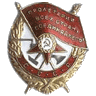 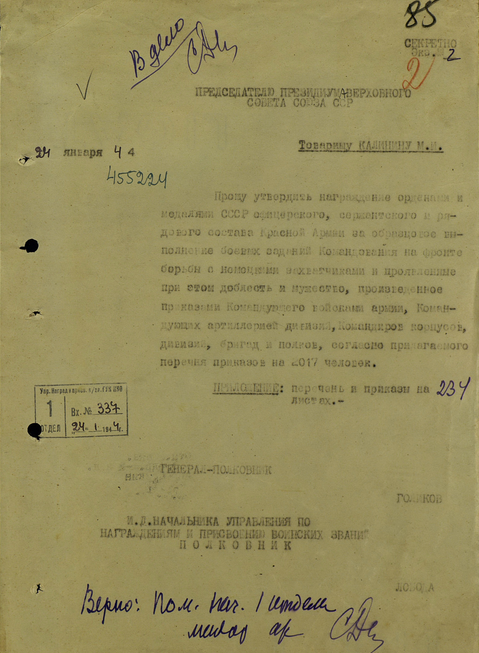 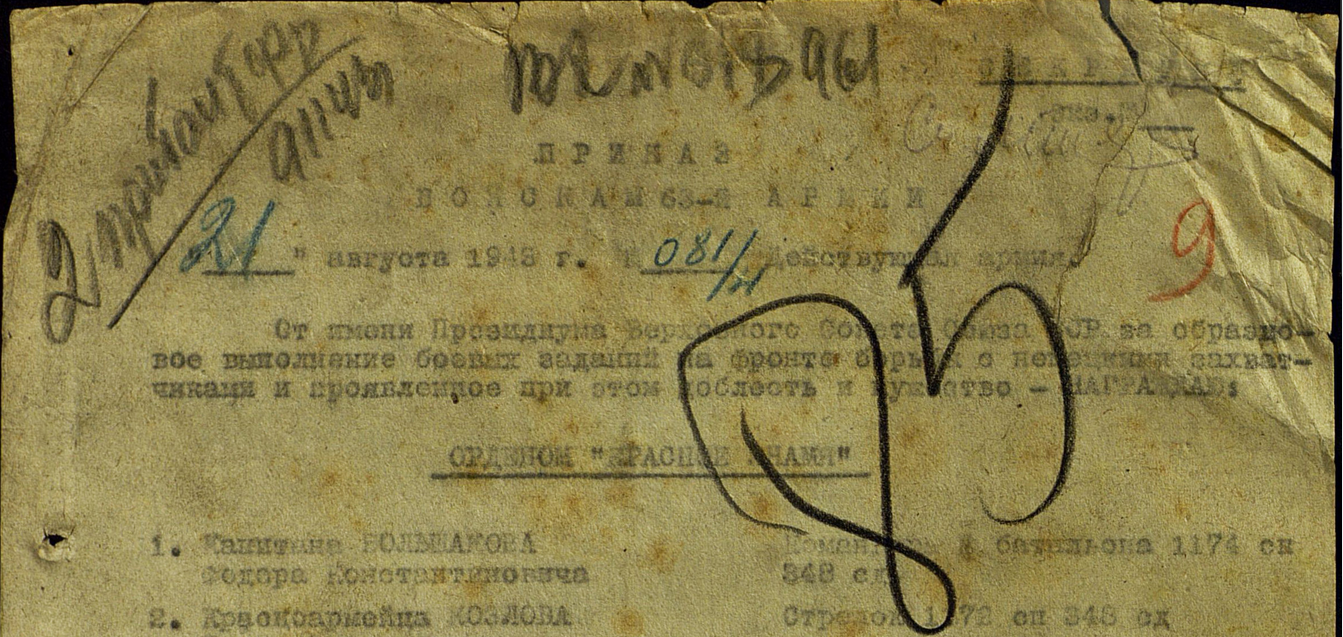 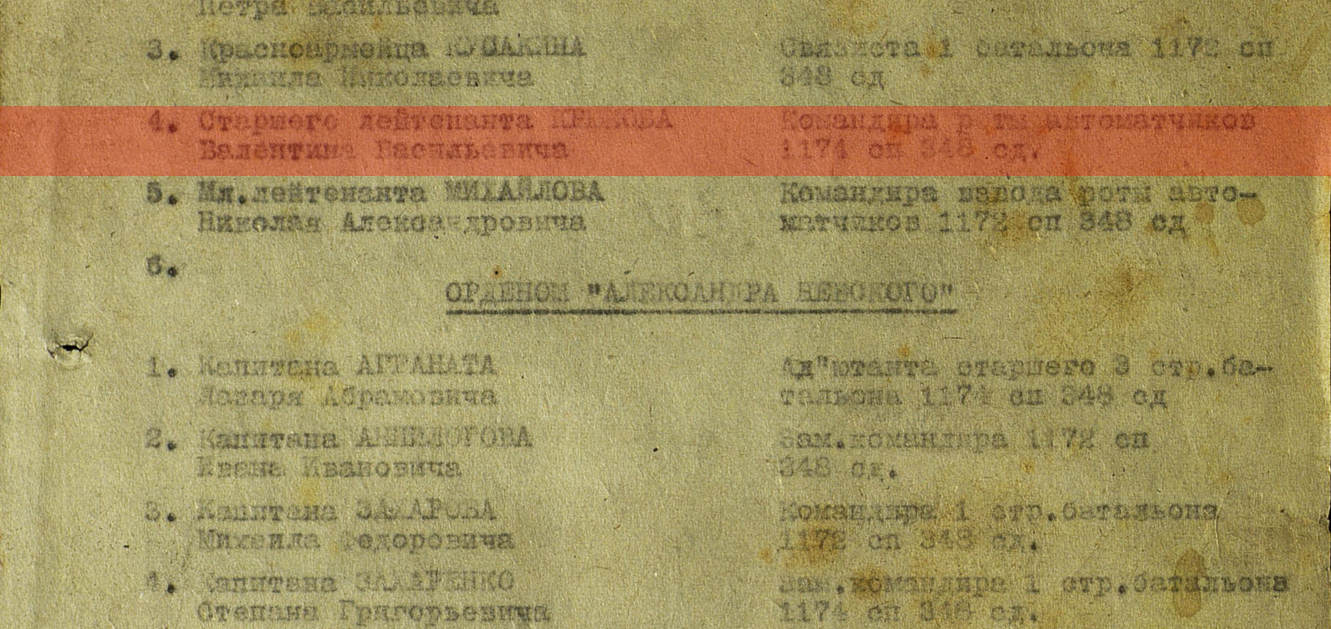 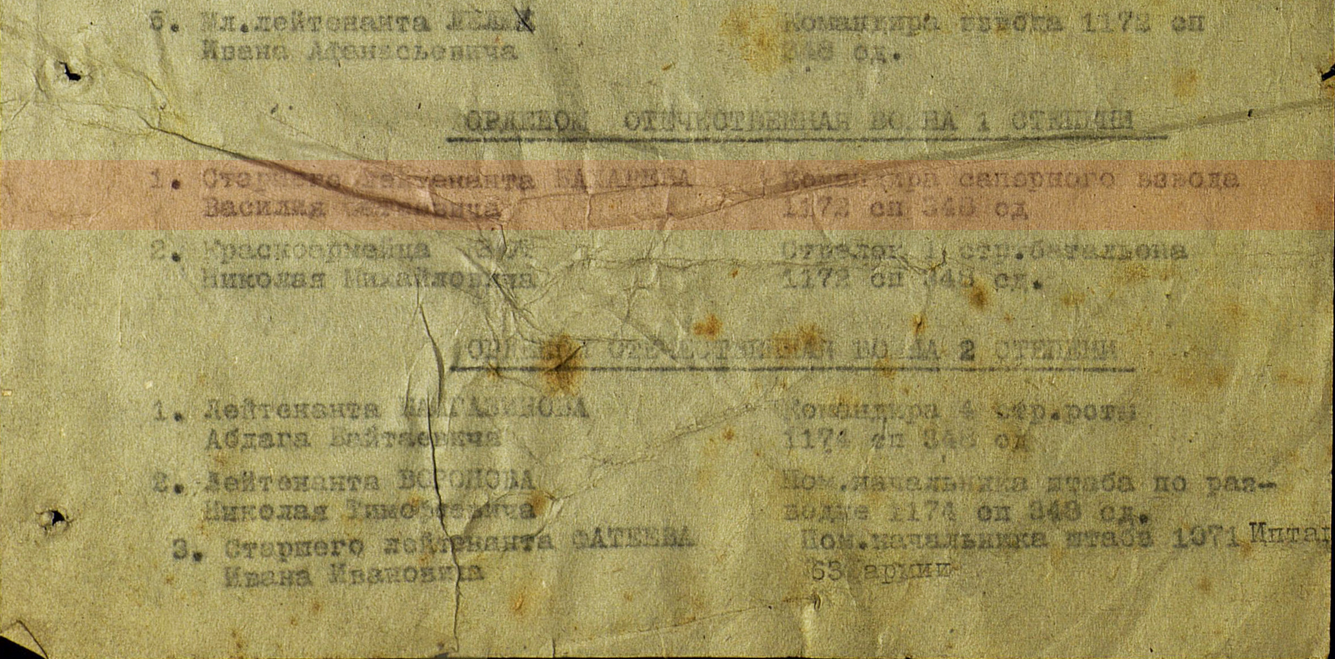 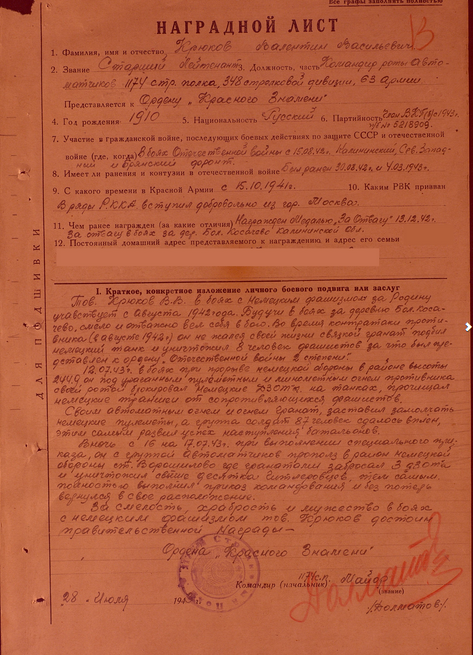 